第１回【河内南ブロック】　１０月５日㈫　13:30～17:00　※延期後の日程会場： 藤井寺市立市民総合会館　別館　３階　会議室３０５藤井寺市北岡１－２－８（近鉄南大阪線「藤井寺駅」より北東約702m）〇バリアフリー情報（大阪府HP）https://www.pref.osaka.lg.jp/kenshi_kikaku/sityoson-bareerfree/bf-s-577.html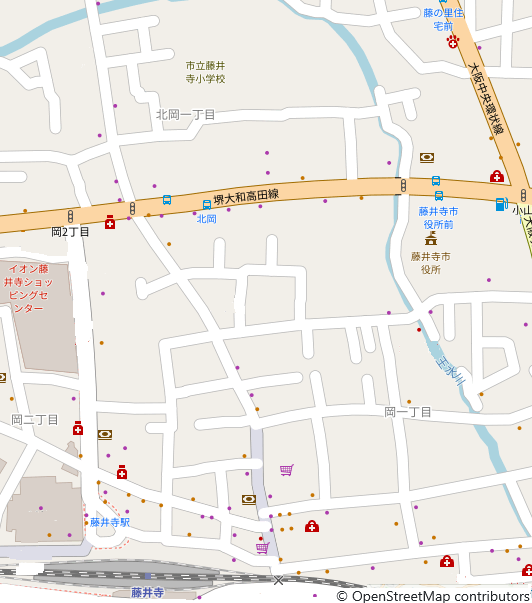 第２回【河内北ブロック】　１０月１２日㈫　13:30～17:00　※延期後の日程会場： 大東市立北条人権文化センター　3階　大会議室大東市北条３－１０－５（JR学研都市線「四条畷駅」より東へ約542m）〇バリアフリー情報（大阪府HP）https://www.pref.osaka.lg.jp/kenshi_kikaku/sityoson-bareerfree/bf-s-594.html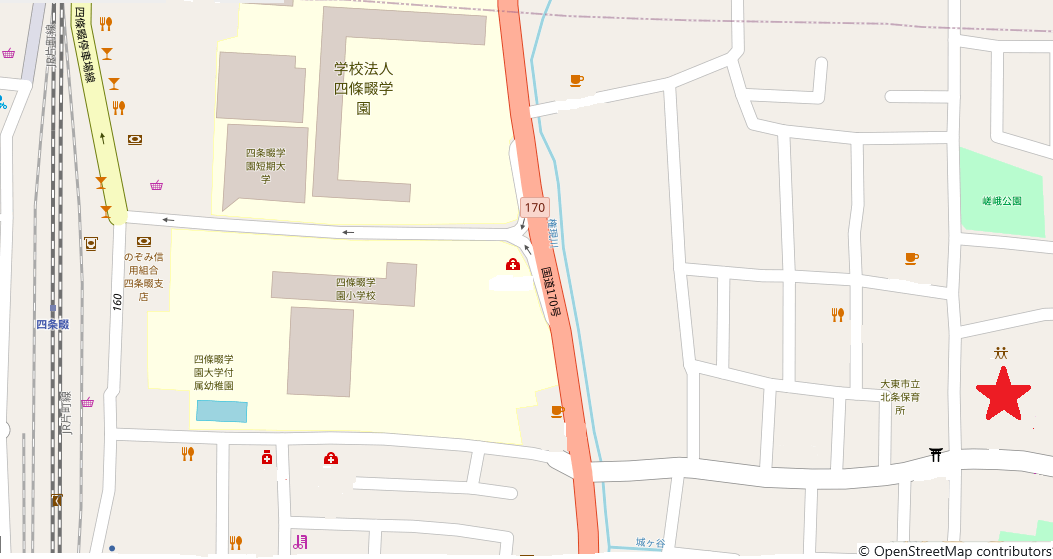 第３回【泉州ブロック】　2022年２月８日㈫　13:30～17:00　※延期後の日程会場：忠岡町役場（忠岡町シビックセンター）　３階　研修室１・２忠岡町忠岡東１－３４－１（南海本線「忠岡駅」下車　東へ約500メートル）〇バリアフリー情報（大阪府HP）https://www.pref.osaka.lg.jp/kenshi_kikaku/sityoson-bareerfree/bf-s-391.html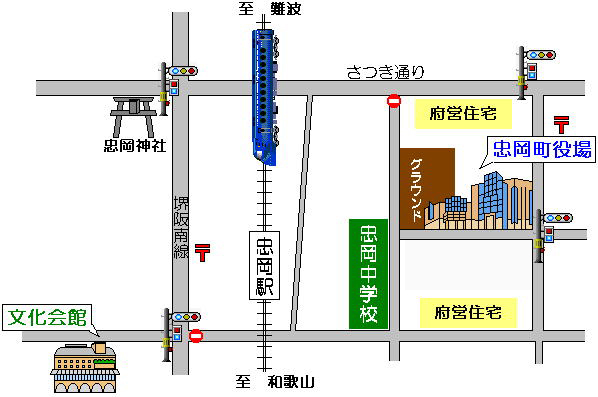 第４回【北摂ブロック】　２月１５日㈫　13:30～17:00　※延期後の日程会場：茨木市立豊川いのち・愛・ゆめセンター　3階　大会議室茨木市豊川四丁目4番28号（大阪モノレール彩都線「豊川駅」より南東約800メートル、阪急バス「豊川四丁目」バス停すぐ）〇バリアフリー情報（大阪府HP）http://www.pref.osaka.lg.jp/kenshi_kikaku/sityoson-bareerfree/bf-s-481.html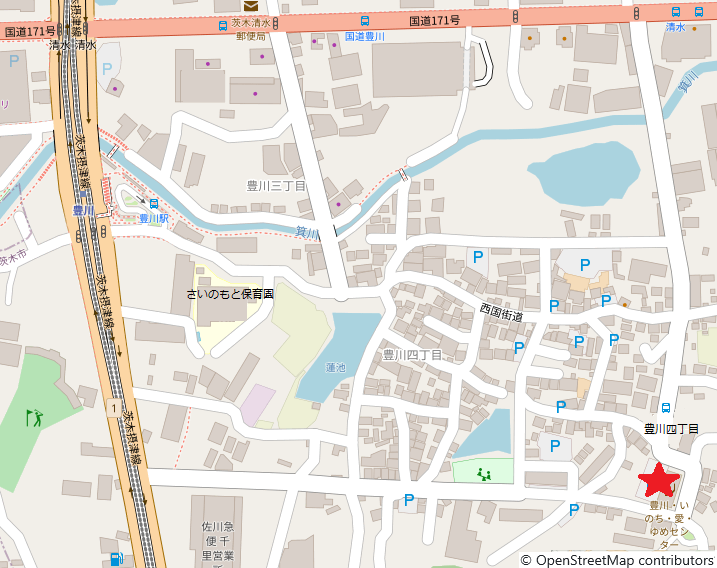 